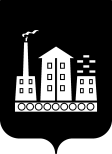 АДМИНИСТРАЦИЯГОРОДСКОГО ОКРУГА СПАССК-ДАЛЬНИЙРАСПОРЯЖЕНИЕ21 апреля 2022г.                г. Спасск-Дальний, Приморского края                    № 219-раОб организации деятельности универсальной ярмарки на территории городского парка культуры и отдыха имени А. Борисова 09 мая 2022 годаВ соответствии с п. 15 ч. 1 ст. 16 Федерального закона от 06 октября         2003 года  № 131-ФЗ «Об общих принципах организации местного самоуправления в Российской Федерации», ст. 11 Федерального закона от 28 декабря 2009 года             № 381-ФЗ «Об основах государственного регулирования торговой деятельности в Российской Федерации», постановлением Администрации Приморского края от                29 сентября 2017 года № 390-па «Об утверждении Порядка организации ярмарок и продажи товаров (выполнение работ, оказание услуг) на ярмарках на территории Приморского края и требований к организации продажи товаров (выполнение работ, оказания услуг) на ярмарках на территории Приморского края», в целях создания условий для обеспечения жителей городского округа Спасск-Дальний услугами торговли1. Отделу предпринимательства и потребительского рынка управления экономики и муниципального заказа Администрации городского округа Спасск-Дальний (Клюева):1.1 организовать проведение универсальной ярмарки, имеющей временный характер, на территории городского парка культуры и отдыха имени А. Борисова, в связи с празднованием 77-ой годовщины Великой Победы (далее - ярмарка);1.2 привлечь к участию в ярмарке предприятия торговли и общественного питания различных форм собственности, а также физических лиц, не являющихся индивидуальными предпринимателями и применяющих специальный налоговый режим "Налог на профессиональный доход" (далее - физические лица, применяющие специальный налоговый режим);1.3 подготовить и выдать разрешения руководителям предприятий торговли и общественного питания, физическим лицам, применяющим специальный налоговый режим, на право торгового обслуживания населения в день проведения ярмарки (приложение № 1);1.4 запланировать количество участников ярмарки – 15-20 человек;1.5 установить режим работы ярмарки 9 мая 2022 года с 10.00 до 19.00 часов;1.6 обеспечить выполнение требований, предусмотренных законодательством Российской Федерации в области обеспечения санитарно-эпидемиологического благополучия населения, законодательства Российской Федерации в области ветеринарии, законодательства Российской Федерации о пожарной безопасности;1.7 уведомить в письменной форме межмуниципальный отдел МВД России «Спасский» о дате, месте проведения ярмарки и режиме ее работы в целях обеспечения антитеррористической безопасности и соблюдения общественного порядка во время проведения ярмарки;1.8 разместить информацию о проводимой ярмарке в средствах массовой информации.2.  Муниципальному унитарному предприятию «Городской рынок»                г. Спасска-Дальнего определить размер платы за предоставление оборудованных торговых мест на ярмарке согласно постановлению Администрации городского округа Спасск-Дальний от 09 июля 2018 года № 245-па «Об утверждении платы за предоставление места на праздничных ярмарках и других мероприятиях, проводимых на территории городского округа Спасск-Дальний.3. Управлению культуры Администрации городского округа Спасск-Дальний (Тимошенко) организовать культурно-развлекательное сопровождение ярмарки.4. Администратором ярмарки назначить МУП «Городской рынок»                  г. Спасска-Дальнего (Баевский).5. Администратору ярмарки:5.1 разместить участников ярмарки в соответствии с планом мероприятий по организации ярмарки и продажи товаров на ней, обеспечить им возможность подключения к электропитанию;5.2 решать спорные вопросы, возникающие у покупателей и участников ярмарки;5.3 обеспечить соблюдение ассортимента реализуемых товаров и режима работы ярмарки, определенных организатором ярмарки;5.4 обеспечить оснащение места проведения ярмарки контейнерами для сбора мусора, своевременную уборку прилегающей территории и вывоз мусора после завершения рабочего дня ярмарки;5.5 принимать плату за торговые места на ярмарке с обязательной выдачей документа, подтверждающего факт оплаты;5.6 решать вопросы оказания участникам ярмарки услуг, связанных с обеспечением торговли (уборка территории, проведение ветеринарно-санитарной экспертизы и других услуг, определенных организатором ярмарки).6. Участники ярмарки должны иметь документы, предусмотренные нормативными правовыми актами, регулирующими торговую деятельность, в том числе:6.1 вслучаях, установленных законодательством Российской Федерации, товарно-сопроводительные документы, а также документы, подтверждающие соответствие товаров установленным требованиям (сертификат или декларация о соответствии либо их заверенные копии);6.2 в случаях, установленных законодательством Российской Федерации, положительное заключение государственной лаборатории ветеринарно-санитарной экспертизы или подразделения государственного ветеринарного надзора;
            6.3 в случаях, установленных законодательством Российской Федерации, документы, подтверждающие происхождение реализуемой продукции;6.4 в случаях, установленных законодательством Российской Федерации, личную медицинскую книжку продавца с отметкой о прохождении медицинского осмотра;6.5  ассортиментного перечня основных товаров, предлагаемых к реализации на ярмарке, согласованного с Территориальным отделом Федеральной службы по надзору в сфере защиты прав потребителей и благополучия человека по Приморскому краю в г. Спасске-Дальнем;6.6 документы, подтверждающие трудовые или гражданско-правовые отношения продавца с участником ярмарки, либо их заверенные копии;
            6.7  документ, подтверждающий оплату торгового места (в случае, если плата взималась);6.8 документы, удостоверяющие личность участника ярмарки (для граждан), копии свидетельства о регистрации юридического лица или индивидуального предпринимателя (для юридических лиц и индивидуальных предпринимателей);6.9 при продаже товаров с использованием средств измерений (весы, гири, мерные емкости, метры и др.) обеспечить соответствие применяемых средств измерений метрологическим правилам и нормам, принятым в Российской Федерации;6.10 разрешение на участие в торговле на ярмарке, выданное Администрацией городского округа Спасск-Дальний;6.11 наличие у продавцов СИЗ (маски, перчатки);6.12 наличие кожных антисептиков.7. Продавец сохраняет документы, указанные в пункте 6, в течение всего срока осуществления деятельности по продаже товаров (выполнению работ, оказанию услуг) на ярмарке и предъявляет их по требованию организатора ярмарки и покупателей в случаях, предусмотренных законодательством Российской Федерации.8. Запрещается продажа на ярмарке:товаров, реализация которых запрещена или ограничена действующим законодательством Российской Федерации;пищевых продуктов домашнего изготовления;пищевых продуктов с истекшими сроками годности;пищевых продуктов без соблюдения температурных режимов их реализации.9. Утвердить ассортиментный перечень основных товаров, предлагаемых к реализации на ярмарке (приложение № 2).10. Рекомендовать межмуниципальному отделу МВД России «Спасский» (Фисенко):10.1 обеспечить охрану общественного порядка в период проведения ярмарки;10.2 принимать меры к пресечению стихийной торговли в период проведения ярмарки;10.3 обеспечить беспрепятственный проезд автотранспорта участников ярмарки к месту проведения ярмарки при предъявлении разрешения на право торгового обслуживания населения в день проведения ярмарки, выданного в соответствии с п.1.3 настоящего распоряжения.11. Административному управлению Администрации городского округа Спасск-Дальний (Моняк) настоящее распоряжение опубликовать в периодическом печатном издании и разместить на официальном сайте правовой информации городского округа Спасск-Дальний.12. Контроль за исполнением настоящего распоряжения возложить на начальника управления экономики и муниципального заказа Администрации городского округа Спасск-Дальний  Г.К. Бегункова.Исполняющий обязанности главыгородского округа Спасск-Дальний			                       О.А. Митрофанов                                                                         Приложение № 1                                                                                  к распоряжению  Администрациигородского округа Спасск-Дальний                                                                                     от 21 апреля 2022г. № 219-ра 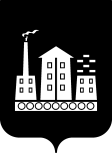 Разрешение №_____на участие в торговле на ярмарке09мая 2022 г.ВЫДАНО____________________________________________________________________(Ф.И.О. гражданина, наименование организации, предприятия, ФИО индивидуального предпринимателя)МЕСТО  ПРОВЕДЕНИЯ  ЯРМАРКИ __________________________________________________________________________________________________________________________________________________________АССОРТИМЕНТ______________________________________________________________________________________________________________________________________________________________________________________________________________________________________________________	__________________        __________________    (Должность лица, подписавшего разрешение)			(подпись)			               (ФИО)М.П.                                                                        Приложение № 2                                                                                  к распоряжению  Администрациигородского округа Спасск-Дальний                                                                                     от 21 апреля 2022г. № 219-ра Ассортиментный переченьосновных товаров, предлагаемых к реализации на универсальной ярмарке на территории городского парка культуры и отдыха имени А.Борисова 09 мая 2022 года1. Шашлыки, плов2. Кондитерские изделия, за исключением кремовых изделий и изделий с творогом3. Кулинарные изделия, за исключением изделий из рубленного мяса и салатов4. Чай, кофе, соки, воды, безалкогольные напитки 5. Воздушная кукуруза «попкорн»6. Сладкая вата7. Фрукты8. Сувениры, игрушки, воздушные шары и иные непродовольственные товары               АДМИНИСТРАЦИЯ     ГОРОДСКОГО ОКРУГА  СПАССК-ДАЛЬНИЙул. Борисова, . Спасск-Дальний, 692245Телефон: 8(42352)2-05-94, факс: 8(42352)2-22-59E-mail: adm@spasskd.ruhttp://spasskd.ru               АДМИНИСТРАЦИЯ     ГОРОДСКОГО ОКРУГА  СПАССК-ДАЛЬНИЙул. Борисова, . Спасск-Дальний, 692245Телефон: 8(42352)2-05-94, факс: 8(42352)2-22-59E-mail: adm@spasskd.ruhttp://spasskd.ru               АДМИНИСТРАЦИЯ     ГОРОДСКОГО ОКРУГА  СПАССК-ДАЛЬНИЙул. Борисова, . Спасск-Дальний, 692245Телефон: 8(42352)2-05-94, факс: 8(42352)2-22-59E-mail: adm@spasskd.ruhttp://spasskd.ru               АДМИНИСТРАЦИЯ     ГОРОДСКОГО ОКРУГА  СПАССК-ДАЛЬНИЙул. Борисова, . Спасск-Дальний, 692245Телефон: 8(42352)2-05-94, факс: 8(42352)2-22-59E-mail: adm@spasskd.ruhttp://spasskd.ru               АДМИНИСТРАЦИЯ     ГОРОДСКОГО ОКРУГА  СПАССК-ДАЛЬНИЙул. Борисова, . Спасск-Дальний, 692245Телефон: 8(42352)2-05-94, факс: 8(42352)2-22-59E-mail: adm@spasskd.ruhttp://spasskd.ru№На №от 